Australian Capital TerritoryGaming Machine (Peripheral Equipment) Approval 2019 (No 8)Notifiable instrument NI2019-851made under the  Gaming Machine Act 2004, section 69 (Approval of gaming machines and peripheral equipment)1	Name of instrumentThis instrument is the Gaming Machine (Peripheral Equipment) Approval 2019 (No 8)2	Commencement This instrument commences the day after the date of notification.ApprovalI approve the peripheral equipment described in the attached Schedule to this instrument.  
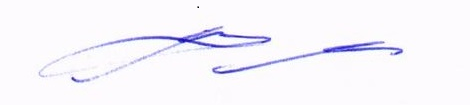 Matt MilesDelegateACT Gambling and Racing Commission28 November 2019For further information please contact the approved supplier.IGT (Australia) Pty LtdIGT (Australia) Pty LtdSubject: In-venue Gaming System Software Update Subject: In-venue Gaming System Software Update System Details IGT Systems ClubSpecification Numbers18.CAPT018.SET0218.SET04Application Reference Number18-A1340/S01Specific Approval ConditionThis approval does not permit the operation of cashless gaming technologies, nor cashless gaming, with the exception of TITO, in the ACT.Specific Approval ConditionThis approval does not permit the operation of cashless gaming technologies, nor cashless gaming, with the exception of TITO, in the ACT.IGT (Australia) Pty LtdIGT (Australia) Pty LtdSubject: In-venue Gaming System Supporting Component Software Update Subject: In-venue Gaming System Supporting Component Software Update System Details Universal Game Adaptor (UGA)VersionUGAF0013Application Reference Number18-A1339/S01Specific Approval ConditionThe above-mentioned device is approved to operate with the following in-venue gaming system:Specific Approval ConditionThe above-mentioned device is approved to operate with the following in-venue gaming system:System NameIGT Systems ClubSpecification Numbers18.CAPT018.SET0218.SET04